INDICAÇÃO Nº 1487/2017Sugere ao Poder Executivo Municipal a troca de lâmpada do poste localizado defronte o números 157, da Rua Jornalista Candido Prado e toda sua extensão , no bairro Cruzeiro do Sul. Excelentíssimo Senhor Prefeito Municipal, Nos termos do Art. 108 do Regimento Interno desta Casa de Leis, dirijo-me a Vossa Excelência para sugerir que, por intermédio do Setor competente, seja executada a troca de lâmpada do poste localizado defronte os números 157 e toda sua extensão, da Rua Jornalista Candido Prado, no bairro Cruzeiro do Sul neste Município.Justificativa:Conforme reivindicação da população, este vereador solicita a troca de lâmpada do poste localizado defronte o número 157, da Rua Jornalista Candido Prado, no bairro Cruzeiro do Sul, uma vez que as mesmas estão queimadas. Solicito que o serviço seja feito com URGÊNCIA, pois o local está muito escuro sem a iluminação pública, fato que está colaborando com furtos e outros atos ilícitos pelo local.Plenário “Dr. Tancredo Neves”, em 10 de Fevereiro de 2.017.JESUS VENDEDOR-Vereador / Vice Presidente-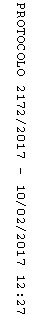 